RAVENSTONE PARISH COUNCIL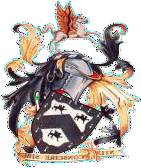 Tel: 01908 551 416Email: ravenstoneclerk@gmail.com Website: www.ravenstone-pc.gov.ukMINUTES OF THE MEETING OF RAVENSTONE PARISH COUNCIL HELD AT THE RAVENSTONE VILLAGE HALL ON 14th of JUNE 2022 07:30PM.PRESENT: CLLR R. HUMPHREYS, CLLR F. GODBER. CLLR R. MACGOWAN, CLLR F.GODBERWARD CLLRS P. GEARY CLERK: C MACGREGORMINUTESApologies. Cllr H. Anderson, and Ward Cllrs K. McLean and D. Hosking.Declaration of Members Interests.  No interests to declare.Approval of Minutes.  Cllr R. Macgowan proposed the minutes for the Parish meeting of 12 May 2022 be approved. Cllr L. Postawa seconded the motion. The minutes were unanimously approved.PCSO David Huckle Report: PCSO Huckle’s report was noted. It would be placed on the website.Discussion with N. Chatfield-Smith & A. Patel of MKC re flooding and infrastructure issues. Members of the MKC Flood Relief and Sustainable Drainage team attended at the RPC to discuss the flooding issues in the village and the way forward. The MKC was focused on community engagement as the latter were best placed to know the particular areas of concern and to identify potential trigger points as well as key measures necessary to mitigate flooding. Maps were left for the Councillors to annotate with flooding issues and possible solutions. A Flood Plan template would be sent for RPC to formulate its flood plan, whereafter further engagement would take place with the MKC team including for the purposes of accessing funding for any future / scheme project. Once the Flood Plan was complete it could be placed on the Parish Website and perhaps a Flood Page created.  The RPC would send its quotes for the Infrastructure Grant which had been awarded in order for MKC to pay for the gel bags which had been part of the Grant application.RMHAWard Councillors Report. Ward Cllr P. Geary said the Juliee celebrations had gone off without a hitch. He discussed the closure of the A509 and the impact on rural areas. He would report when the Cllrs knew more about the period of construction and hence extent of delay. Planning Applications:Previous & Pending applications:19/03348/LBC & 19/03347/FUL Yew Tree Farm Stoke Goldington Road, Retrospective applications for internal and external alterations (resubmission of 19/00699/LBC & 19/00698/FUL).  Remains on agenda to monitor any enforcement issues.Appeal against non-determination for Listed Building Consent for the erection of a single storey extension and fenestration alterations to west wall (resubmission of 21/00730/LBC) at Finch Barn, Stoke Goldington road, Ravenstone, Milton Keynes, MK46 5AU.Appeal against non-determination for erection of a single story extension and fenestration alterations to west wall (resubmission of 21/00729/FUL) at Finch Barn, Stoke Goldington Road, Ravenstone, Milton Keynes, MK46 5AU. The Council resolved to file comments in the appeal (items 7.1 (ii) and (iii)) to reiterate the Council’s views submitted in the application process, supporting the planning officer’s view and highlighting the imperatives of the Neighbourhood plan.Village Appearance:Inspection Action Plan 2021:Old Schoolhouse verge: well cover and surrounding areas:  It was resolved not to plant the void given the increased maintenance as a result. The complaint was considered regarding the wildflowers and it was resolved to approve the quote of £25.00 for weeding. The area would be retained given the biodiversity obligations in the Neighbourhood plan, weeded and after seed, cut back in preparation for next year’s flowering. CM to respond accordingly. CMNeighbourhood Plan Implementation/Review. Still current and not in need of amending. Remains on agenda for monitoring.Recreation Field. Cllr F. Godber advised the raised beds needing weeding. It would be discussed with Cllr H. Anderson and if necessary a request placed on Facebook to assist with the weeding.Allotments.  A request had been received to halve an allotment plot. It was resolved by the RPC that the resident was permitted to share the plot with someone and if necessary a request could be placed in the Gate Group news to see if anyone was interested. Rental for the allotments would be determined at the September 2022 meeting for the ensuing year. The issue regarding the fence remains on the agenda for further discussion. CMFinance: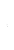 Cllr L. Postawa proposed the following amounts be approved for payment. Cllr R. Macgowan seconded the motion and the RPC unanimously approved them for payment.  Annual Audit:The Annual Internal Report was received and noted.	Cllr F. Godber proposed the:Annual Governance Statement (section 1 Part 2 of AGAR),Accounting Statements (section 2 of Part 2 of AGAR), andCertificate of Exemption,	be approved. Cllr L. Postawa seconded the motion. The RPC unanimously approved them.	The Chairman accordingly, signed the Annual Governance Statement and Accounting Statements, and set the     commencement date for the exercise of public rights, which was 14 June 2022. The Chairman signed the Certificate of Exemption.Correspondence – including any particular by email which require discussion.  Nothing further.Councillors/Residents New Items/ Public Participation.  The Flood Plan would be placed on the agenda for ongoing discussion and progression of the formulation of the plan.Date of Next Meeting: 14 July 2022Signed: 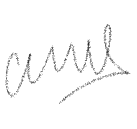 CMSalaries£275.40Weeding£25.00Internal Auditor£90.00